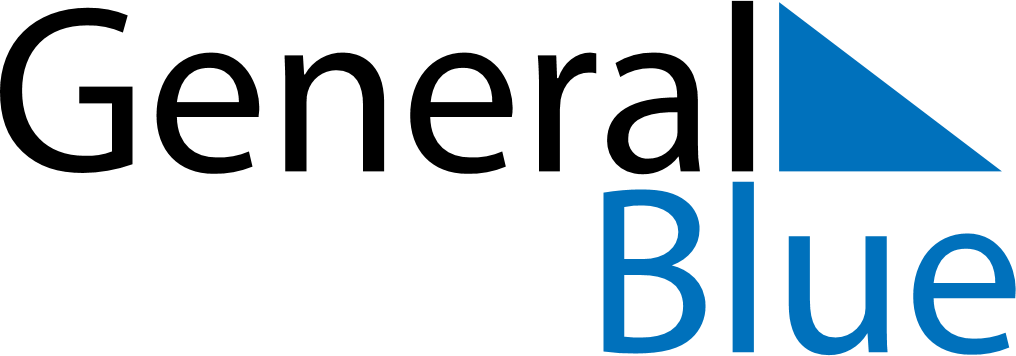 May 2025May 2025May 2025IrelandIrelandMondayTuesdayWednesdayThursdayFridaySaturdaySunday1234567891011May Day1213141516171819202122232425262728293031